Ties and Seasonal Bows. Carl has the utmost regard for the experience of appearing here as Lennie in Of Mice and Men. He just completed a wonderful process directing Becky’s New Car at Village Theatre Guild. Carl has performed onstage at numerous area theatres in Boy Gets Girl (Tony), The Shadow Box (Joe), Closer (Dan), The House of Yes (Anthony), Sabrina Fair (Linus), Suite Surrender (Francis), Rumors (Lenny), Ravenscroft (Ruffing), Macbeth (Macbeth), Glengarry Glen Ross (Aaronow), and Dracula (Dracula). He thanks this excellent cast for their talent and dedication and Debbi for her vision, creativity, drive, and inspiring partnership. Enjoy the show!Troy (Puppet #1) – Troy thinks it doesn’t suck to be performing again at the Vero Voce Theatre. Previously he was seen in SEASONAL BOWS and SEASONAL TIES. When not on stage, Troy is a party DJ along with his old pal “DJ Meowy Mouse.” He dreams of someday becoming a famous rap artist. He recently began brewing his own eggnog and hopes to market it soon. Troy thanks Debbi for keeping him around all these years and to Otis for not chewing on him. He dedicates this performance in memory of Winston and will miss their annual holiday bonding by the fireplace. Roy (Puppet #2) – Roy believes the best things come in threes (until next year anyway). When not onstage, he volunteers at animal shelters and is always up for a good game of Monopoly or ping pong. Roy gives this amazing audience a standing ovation.DJ Meowy Mouse (Puppet #3) – DJ Meowy Mouse always appreciates a good scratch and not just because he has claws! He is happy to kick it with Troy in this production. Next up he’ll be headed into the studio to work on a new album. Here’s to plenty of roars in 2020!WT Productions                  presentsSeasonal Wraps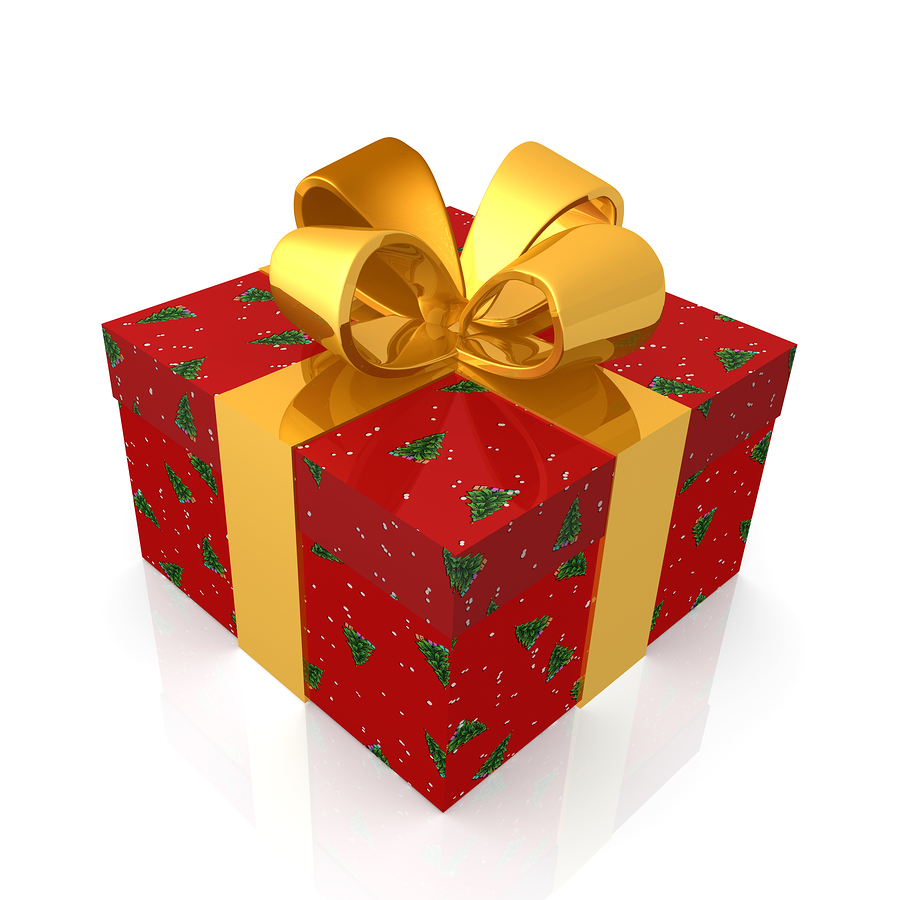 Written, Produced, and Directed by Debbi Dennison & Carl ZeitlerDecember 6-8 & 13-15, 2019Vero Voce TheaterThe Write WayWritten and Directed by Debbi DennisonFeaturing Nancy Braus (Clerk/Nadine), Steve Delaney (Jonathan), Isabella Ford (Jill), Danny Glenn (Dale), and Carl Zeitler (Customer/Jake) Nine ToesWritten and Directed by Carl ZeitlerFeaturing Jen Connon (Margo), Jamie Ewing (Richard), and Danny Glenn (George)Wrap ManWritten and Directed by Debbi Dennison & Carl ZeitlerFeaturing Debbi Dennison (Gift Wrapper #1), Isabella Ford (Wrap Girl), Danny Glenn (Gift Wrapper #2), Valerie Meachum (Nile Prime), Lori Rohr (Gift Wrapper #3), Bruce Worthel (Wrap Man), and Carl Zeitler (Announcer)15-minute intermissionChristmas RappingWritten and Directed by Carl ZeitlerFeaturing Nancy Braus (Roberta), Jen Connon (Justine), Debbi Dennison (Lily Bennett), Jamie Ewing (Joe), and Carl Zeitler (Anthony Rose)Seasonal RivalryWritten and Directed by Debbi DennisonFeaturing Valerie Meachum (Sis) and Lori Rohr (Autumn)That’s a Wrap!Written and Directed by Debbi Dennison & Carl ZeitlerFeaturing the entire castshares a historic Elgin farmhouse with her husband and the occasional uninvited mouse.Lori Rohr – Lori is excited to be back for her 2nd Seasonal show with WT Productions.  Lori’s other creditsinclude: Eleanor/Esme (u/s) in Rock N Roll (The Artistic Home Theatre), Karen in August: Osage County (Stage Coach Players) Julian in The Other Place and JS in Necessary Targets (Albright Theatre Company), Rosemary in Picnic and Boo in The Last Night of Ballyhoo (Harper Theatre Ensemble), Laurie Jameson in Third, (Independent Players), and Claire in Proof (Vero Voce).Bruce Worthel – Bruce is pleased to work with a lot of old and some new friends in Seasonal Wraps. His last theatre work was as the fight choreographer for Wheaton Drama’s Moonlight and Magnolias. His last performance was with the Kane Repertory Theatre as Dr. Gibbs in Our Town. Some of his performances include Gonzalo and Fight Choreographer in The Tempest; Fight Choreographer for Sweeny Todd at Wheaton Drama; Jenner Johnson and Fight Choreographer in Scatter the Pigeons at Steel Beam; Adam/Martex and Fight Captain in As You Like It; Bob, Marvin, and others in Marvin’s Room at VTG, Egeus and fight choreographer in Shakespeare on Clark’s Midsummer Night’s Dream; Jack Warner in Vero Voce’s Shakespeare in Hollywood. Favorite roles include Marvin in Bleacher Bums, Jorgenson in Other People’s Money, and the many roles in Dr. Jekyll and Mr. Hyde (Vex Theatre).Carl Zeitler – Carl is always thrilled to return to Vero Voce. He is full of gratitude for Dennis Brown and Dawn Harkins and the opportunity to have this production follow SeasonalMaisie, and Monty. On a final “Seasonal” note, if you are planning to gift a loved one with a dog or cat for Christmas, Jamie encourages you to rescue or adopt the furry friend.Isabella Ford – Isabella is a Senior in high school and has been acting in plays since she was 5 years old. This is her third year being part of Carl and Debbi’s seasonal productions. She is thrilled to be included! Isabella plays tennis and badminton for her school and is Academic Captain of her Science Olympiad team. Isabella volunteers at the ER at Northwestern Hospital and hopes to study biomedical engineering in college and one day become a surgeon.Danny Glenn – Danny is a stage and film actor from Roselle, IL.  He has had the privilege of playing a multitude of roles in over 60 independent films and several stage productions.  Danny wants to thank Debbi Dennison and Carl Zeitler of WT Productions for inviting him back for this third “Seasonal” show!  When Danny isn’t working on set or stage, he is busy honing his acting skills in the classroom or working on his screenplay for a quirky dark comedy scheduled to shoot in 2020.   You can visit Danny online at: www.dannyglenn.com.  Valerie Meachum – Valerie comes to the "Seasonal" madness from the set of the indie horror film The Headmistress, expected to be released next summer. Theatre audiences last saw her as Prospera in The Tempest with Shakespeare at the Centre. Favorites include Lady M in "that Scottish play," Titania in A Midsummer Night's Dream, Marmee in Little Women, Sally in Die Fledermaus. She isfrequently found making kids smile as a Jedi, superhero, or princess with several volunteer costume organizations, and Notes from the DirectorsWrapping paper can bring a smile to someone’s face even if it’s covering the most dismal gift.2019 was by far one of the most trying years for me.  I’m grateful to have the arts as my wrapping paper. Thank you for choosing SEASONAL WRAPS. May the show be a part of your wrapping paper this holiday season. – Debbi Dennison Each year I value the opportunities to write for the Seasonal shows more and more because you can try new things and be creative in working with different styles of short plays. I relished writing the darkly comic Nine Toes as well the lighter comedy Christmas Rapping. It’s always a joy to collaborate on writing with Debbi. I appreciate the theatre patrons who have returned each year for a new Seasonal production. Original and independent theatre is important, and I commend your support of it. I think the holidays really magnify the importance of recognizing what is near and dear to you, and for me, I always treasure being involved in a theatrical production and working with great people, such as the ones you’ll see today. – Carl ZeitlerSpecial thanks to Bruce Worthel for his work as Fight Choreographer on That’s a Wrap!, to Valerie Meachum and Bruce Worthel for their work on costume items, and to Gabe Delaney for taking publicity photos.Show BiographiesNancy Braus – Nancy is very excited to be once again on stage with WT Productions. Nancy has been in many theatrical productions in the Chicago suburban area. She has studied at Act One Studios and Second City. Nancy enjoys performing in both dramatic and comedic productions. She also enjoys her roles with Family Friendly Theater in Palatine, Il. that presents shows for children. Nancy wants to thank Carl and Debbi for including her again to make her holiday season complete. That about wraps it up!Jen Connon – Jen has been involved in theatre most of her life. Some of her favorite shows have been Rumors (Chris), Wonder of the World (Karla), Run for Your Wife (Mary) and of course last year’s Seasonal Bows (Lenore, Crystal). She would like to thank her wonderful husband, Sean, for all of his support!Steve Delaney – Steve is thrilled to once again join WT Productions for their seasonal series of original works performed at Vero Voce. Over the years Steve has performed in numerous plays, murder mysteries, and playwright festivals. Roles he particularly enjoyed include Howie Newsome / Sam Craig in Our Town (Independent Players), Oberon in A Midsummer Night's Dream (Shakespeare on Clark at the Centre) and Mike Talman in Wait Until Dark (ETC). Steve graduated from Loyola University of Chicago with a BA in Theater. He enjoys writing and has completed two novels and several plays.Debbi Dennison – Debbi is excited to be back at the Vero Voce Theater to bring you a third year of SEASONAL stories!  Previously on the Vero Voce stage, she was seen in the 2019 “Page to Stage” as Susie in RIDING WITH RUTH and also in the “New Playwright Festival” as Elizabeth in ELLA’S RAINBOW. Other favorite roles include Belinda/Flavia (NOISES OFF) and Sis (LEAVING IOWA) both with Elgin Theatre Company and Faye (CHAPTER TWO) with Gallery Theater. She has also enjoyed performing in the many Murder Mystery Dinner Theater shows that she co-wrote with Carl. Debbi has trained in improv/acting at the Second City Training Center and at Laugh Out Loud where she is a current League Team member with LOBSTER STOLE. Recently, she was the Assistant Director of BECKY’S NEW CAR at Village Theatre Guild and is proud to say it sold out its entire run. When not involved with theater, she works as a Multimedia Producer and a freelance Video Camera Operator. Debbi thanks Dennis & Dawn for having us back, the cast for their hard work, Brian for all that he helps with, YOU the audience, and to Carl for sharing this quirky “WT/SEASONAL” journey with her. A special thank you to Isabella Ford for being a part of the SEASONAL family for the last 3 years and to her family (especially her Mom Shannon) for their continued support. Good luck in college Isabella! Debbi dedicates this show in memory of Barb, Uncle Shorty, Len, and her 17-year old “rock” Winston.Jamie Ewing – Jamie is excited to join the “Seasonal” family. He recently appeared in the Village Theatre Guild sellout hit, Becky’s New Car. In 2019, Jamie also portrayed the title role of Hamlet for Elgin Fringe, “Col. Jessep” in A Few Good Men (Woodstock Opera House), “Tom Donohue” in These Shining Lives (Riverfront Playhouse) and “Walter” in Marjorie Prime (VTG). Jamie thanks Carl, Debbi, and the ensemble, with appreciative hugs to Chris, Owen, Elliot, 